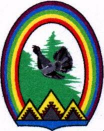 ДУМА ГОРОДА РАДУЖНЫЙХанты-Мансийского автономного округа – ЮгрыРЕШЕНИЕот 29 марта 2018 года                                                  		             № 339О ходе выполнения муниципальной программыгорода Радужный «Управление муниципальным имуществомгорода Радужный на 2016 – 2020 годы» в 2017 году	Заслушав и обсудив отчет комитета по управлению муниципальным имуществом администрации города Радужный о ходе выполнения муниципальной программы города Радужный «Управление муниципальным имуществом города Радужный на 2016 – 2020 годы» в 2017 году, Дума города решила:	Отчет о ходе выполнения муниципальной программы города Радужный «Управление муниципальным имуществом города Радужный на 2016 – 2020 годы» в 2017 году принять к сведению (Приложение).Председатель Думы города                                                       Г.П. БорщёвПриложение к решению Думы города от 29.03.2018 № 339Отчето ходе выполнения в 2017 году муниципальной программы города Радужный «Управление муниципальным имуществом города Радужный на 2016 – 2020 годы»	Муниципальная	 программа города Радужный «Управление муниципальным имуществом города Радужный на 2016 – 2020 годы» утверждена постановлением администрации города Радужный № 2468 от 28.11.2013, с изменениями и дополнениями (далее – Муниципальная программа).Основной исполнитель Муниципальной программы:- комитет по управлению муниципальным имуществом администрации города Радужный. Соисполнители Муниципальной программы в 2017 году:- администрация города Радужный.- казенное учреждение «Дирекция единого заказчика по городскому хозяйству».1. Описание основных направлений в сфере управления муниципальным имуществом города Радужный за 2017 год	Основной целью Муниципальной  программы остается формирование эффективной системы управления муниципальным имуществом, позволяющей обеспечить оптимальный состав имущества для исполнения полномочий органами местного самоуправления, достоверный учет и контроль использования муниципального имущества.	В области управления и распоряжения муниципальным имуществом в течение отчетного года в рамках муниципальной программы, осуществлялась:	- оптимизация состава и структуры имущества муниципального образования;	- определение целевой функции объектов управления коммерческих организаций с участием муниципального образования;	- осуществление учета и мониторинга муниципального имущества;	- контроль за использованием и сохранностью муниципального имущества;	- вовлечение в хозяйственный оборот земельных участков и предоставление их на определенном виде права, с целью обеспечения рационального использования земель.	По состоянию на 01.01.2018 в Едином реестре муниципальной собственности города Радужный учтено35 942единиц имущества, на общую сумму 10 591 665 645,47рублей. Единая информационная база по объектам муниципальной собственности, необходима для осуществления учета имущества и осуществления контроля за его движением и использованием. В состав реестра входит имущество, закрепленное за муниципальными унитарными предприятиями и учреждениями на праве хозяйственного ведения и оперативного управления, а также имущество, составляющее казну города.	В процессе осуществления  управления муниципальным имуществом происходит изменение количественного и стоимостного объема муниципального имущества, это обусловлено  приобретением объектов, перераспределением полномочий между публичными уровнями власти, приватизацией и т.д..	В настоящее время максимальный удельный вес муниципального имущества приходится на имущество некоммерческого использования.	Динамика структуры имущества, учитываемого в Едином реестре муниципальной собственности,  приведена в приложении 1.	В муниципальном образовании город Радужный осуществлена 100% паспортизация и государственная регистрация муниципального имущества. В рамках выполнения программных мероприятий, в отчетном периоде проводилась текущая работа  по оформлению государственной регистрации прав собственности муниципального образования город Радужный на недвижимое имущество (141 объект) и прекращению права муниципальной собственности (261 объект).	В целях эффективного использования и содержания имущества муниципального образования Ханты-Мансийского автономного округа – Югры городского округа город Радужный, имущество закрепляется за муниципальными учреждениями на праве оперативного управления и за муниципальными предприятиями на праве хозяйственного ведения.	На конец отчетного периода осуществляет деятельность 49 организаций с участием муниципального образования:	В течение 2017 года Комитетом проводилась планомерная разъяснительная консультационная работа с представителями муниципальных учреждений и предприятий по вопросам надлежащего правового оформления закрепленного на праве оперативного управления муниципального имущества и на праве постоянного бессрочного пользования земельных участков – обеспечения государственного кадастрового учета недвижимого имущества; осуществления государственной регистрации прав собственности, аренды, оперативного управления, хозяйственного ведения, постоянного (бессрочного) пользования земельными участками.Организации с участием муниципального образования на 31.12.2017	На протяжении многих лет Комитетом проводится планомерная работа по приведению структуры и состава имущества в соответствие с исполняемыми муниципальными полномочиями, исходя из презумпции того, что все объекты муниципального имущества подлежат приватизации, за исключением тех, которые определены как необходимые для выполнения полномочий органов местного самоуправления  города Радужный.	Так на 01.01.2018 в собственности муниципального образования находится всего один пакет акций, хозяйственного общества не участвующего в обеспечении полномочий органов местного самоуправления (ОАО ЮТЭК Радужный). Данный пакет акций находится в стадии приватизации, в отчетном периоде произведена оценка пакета акций и подготовлена аукционная документация. Проведение аукциона в 2018 году.	В отчетном периоде, в соответствии с  Федеральным законом от 21.12.2001 №178-ФЗ «О приватизации государственного и муниципального имущества» проведены торги по продаже муниципального имущества в количестве 54 штук, продано 8 объектов муниципальной собственности.	Наряду с осуществлением такого ключевого направления, как определение целевой функции муниципального имущества, управление муниципальным имуществом охватывает более широкий круг отношений, возникающих в связи с реализацией прав собственника имущества, это приобретение, учет, контроль, мониторинг.	Проводится работа по выявлению и постановке на учет бесхозяйных объектов недвижимого имущества. В отчетном периоде Комитетом осуществлялся сбор документов для последующей постановки на учет в органе, осуществляющем государственную регистрацию прав на недвижимое имущество и сделок с ним по36 выявленным объектам недвижимости.	Оказывается имущественная поддержка для развития субъектов малого и среднего предпринимательства. В отчетном периоде в соответствии с Федеральным законом от 22.07.2008 №159-ФЗ «Об особенностях отчуждения недвижимого имущества, находящегося в государственной собственности субъектов Российской Федерации или в муниципальной собственности и арендуемого субъектами малого и среднего предпринимательства» 1 субъект малого предпринимательства приватизировал объект недвижимого имущества.	В рамках общегосударственной антикоррупционной политики, процедура вовлечения муниципального имущества в хозяйственный оборот (сдача в аренду, купля-продажа) четко регламентирована федеральным законодательством и нормативно-правовыми актами органов местного самоуправления, все сделки с муниципальным имуществом производятся открыто, размещаются в обязательном порядке в средствах массовой информации, на сайтах Администрации и официальном сайте Российской Федерации для размещения информации о проведении торгов.	В отчетном периоде  в рамках муниципальной программы приобретено в муниципальную собственность 2 объекта автомобильной техники (бульдозер для полигона ТБО и автобус для перевозки инвалидов).	В целях обеспечения сохранности муниципального имущества Комитетом регулярно проводится:	- проверки, документальныесверки в ходе которых проводится сверка фактического наличия муниципального имущества и его целевое использование:	- контрольные мероприятия  по проверке использования и сохранности муниципального имущества;	- проверка регистрации учреждениями и предприятиями права оперативного управления и права хозяйственного ведения соответственно. 	В ходе проведения проверок нарушений не выявлено.	В рамках реализации программы осуществляется совершенствование и актуализация общедоступного информационного ресурса в сфере управления муниципальным имуществом – официального сайта Комитета. При этом, в целях открытости и доступности информации о непрерывности процессов управления и контроля, в соответствии с требованиями законодательства на сайте публикуется информация о проведении торгов по продаже муниципального имущества, предоставлению в аренду, безвозмездное пользование.	Не маловажное значение, в рамках исполнения программных мероприятий,  отражает такой показатель, как неналоговые доходы бюджета муниципального образования, основное место среди которых занимают доходы от использования имущества. Доходы от использования муниципального имущества за 2017 год приведены в приложении 2.Структура доходов от использования имущества за 2017 год:	Принципиальной особенностью последнего времени является системное сокращение физического объема муниципальной собственности и перехода ее в разряд частного капитала и соответственно снижение  поступления доходов от сдачи в аренду муниципального  имущества (5%) и от приватизации  муниципального имущества (4%). Продажа имущества не может являться постоянным источником доходов в местную казну. 	По мере уменьшения доходов от арендной платы и приватизации муниципального имущества, возрастает значимость доходов от использования земельных ресурсов. Основным элементом повышения экономической эффективности использования земли как объекта недвижимости является продолжение работы по формированию земельных отношений в городе Радужный, вовлечению их в хозяйственный оборот.	Общая площадь земель муниципального образования городской округ город Радужный составляет 16890,436 га. По состоянию 01.01.2018 учтено 5814 земельных участков, предоставляемых юридическим и физическим лицам на праве аренды, собственности, на праве постоянного (бессрочного) пользования или на праве пожизненного наследуемого владения, общая площадь которых 1007,728 га. 6. По состоянию на 01.01.2018 действует  2794  договора аренды земельных участков, из них: 417 договора аренды с юридическими лицами и 2377 договора аренды с физическими лицами.	В рамках реализации муниципальной программы, осуществляется: планирование  использования земельных участков, организуется проведение работ по землеустройству, оформляются права собственности на землю, заключаются договора аренды и купли-продажи земельных участков, осуществляется муниципальный земельный контроль.	В отчетном 2017 году:	- подготовлено 70 постановлений администрации города Радужный и 38 приказов Комитета по вопросам: предоставления и изъятия земельных участков, об утверждении схемы расположения земельных участков на кадастровом плане территории, установления соответствия разрешенного использования земельных участков классификатору видов разрешенного использования земельных участков, о предоставлении земельных участков в постоянное (бессрочное) пользование;	- заключено 138 договоров аренды земельных участков;	- заключено 101 договор купли-продажи земельных участков;	- заключено 8 дополнительных соглашений к договорам аренды земельных участков;	- сформировано и поставлено на государственный кадастровый учет 21 земельный участок, для индивидуального жилищного строительства;	-  проведено22 торгов по продаже права аренды земельных участков;	- проведено 11 плановых проверок в отношении юридических лиц и индивидуальных предпринимателей по соблюдению земельного законодательства и 9 внеплановых проверок в отношении физических лиц, в результате которых были выявлены 9 нарушений (использование занятого земельного участка без оформленных в установленном порядке документов на землю, ответственность за которые предусмотрена ст. 7.1 КоАП РФ). Материалы проверок направлены в орган, осуществляющий государственный земельный надзор. По итогам данных проверок, приняты решения о привлечении граждан к административной ответственности.	В 2017 году продолжалась работа по исполнению мероприятия Порядка 15 «Предоставление гражданам, имеющим трех и более детей, социальной поддержки по обеспечению жилыми посещениями взамен предоставления им земельного участка в собственность» в соответствии с утвержденным постановлением Правительства Ханты-Мансийского автономного округа – Югры от 09.10.2013 №408-п «О государственной программе Ханты-Мансийского автономного округа – Югры «Обеспечение доступным и комфортным жильем жителей Ханты-Мансийского автономного округа – Югры в 2016 – 2020 годах». В 2017 году  состояли на учете 278 семьи, из числа граждан, вставших в очередь до 02.04.2016 и претендующих на бесплатное предоставление земельного участка для индивидуального жилищного строительства в собственность бесплатно.Из них 153 семьи обратились за предоставлением социальной поддержки гражданам, имеющим трех и более детей по обеспечению жилыми помещениями взамен предоставления им земельного участка.  На 31.12.2017:- 53 многодетные семьи воспользовались мерой социальной поддержки, направленной на обеспечение жилыми помещениями взамен предоставления земельного участка в собственность бесплатно.- по 9 многодетным семьям направлены заявки в Департамент строительства Ханты-Мансийского автономного округа – Югры на перечисление социальной поддержки. Выплаты произведены в 2018 году2. Итоги реализации муниципальной программы по объёмам финансирования за 2017 год	На реализацию муниципальной программы в 2017 году предусмотрены бюджетные ассигнования в сумме 58 633,17 тысяч рублей, исполнено за отчетный период 57 881,99 тысяч рублей.	Плановые показатели объемов финансирования в целом по программе выполнены на 99%.	Данные о финансировании программных мероприятий за 2017 год  в разрезе источников финансирования и итогах исполнения представлены в комплексном плане (приложение 3).3. Структура расходов и направления реализации (основные мероприятия) муниципальной программы «Управление муниципальным имуществом города Радужный	В целях обеспечения управления муниципальным имуществом города Радужный в 2017 году осуществлялась реализация 4 основных мероприятий, направленных на повышение эффективности управления муниципальным имуществом . 	Основной исполнитель осуществлял следующие основные мероприятия: «Управление и распоряжение муниципальным имуществом», «Управление и распоряжение земельными ресурсами», мероприятия «Укрепление материально-технической базы муниципального образования».	Соисполнитель программы (администрация города Радужный) осуществлял реализацию основного мероприятия «Организационно-техническое и финансовое обеспечение Комитета».	Соисполнитель программы (КУ «ДЭЗ по ГХ») принимал участие в реализацииосновного мероприятия «Управление и распоряжение муниципальным имуществом»», рамках осуществления мероприятия «Демонтаж муниципального имущества (канализационных колодцев №1, №2, находящихся в жилом микрорайоне СУ-968)».	За счет бюджетных средств по основному мероприятию 1 «Управление и распоряжение муниципальным имуществом» обеспечены расходы:	- на реализацию мероприятия «Содержание и управление имуществом, находящимся в муниципальной собственности» – при планируемых финансовых затратах на 2017 год 3 724,05 тыс. рублей исполнение составило 3 549,06  тыс. рублей или 95,3%. 	В  отчетном периоде производилась оплата: за оказание услуг по оценке рыночной стоимости имущества, за обслуживание и содержание общего имущества многоквартирных домов, за проведение технической и санитарно-гигиенической экспертизы объектов, за  проведение кадастровых работ, охрану объектов муниципального фонда до проведения приватизации. Процент исполнения (95,3%) обусловлен  расторжением договоров на сумму фактически исполненных обязательств с УП РТС на отпуск тепловой энергии и поздним предоставлением документов на оплату по оценке рыночной стоимости объектов.	- На реализацию мероприятия «Взносы на капитальный ремонт общего имущества многоквартирных домов, в части имущества, находящегося в муниципальной собственности» – при планируемых финансовых затратах на 2017 год 5 510,00 тыс. рублей исполнение составило – 5 492,99 тыс. рублей или 99,69%.	Произведена оплата взносов на капитальный ремонт общего имущества многоквартирных домов в части имущества, находящегося в муниципальной собственности за январь-декабрь 2017 года.  - На реализацию мероприятия «Демонтаж муниципального имущества (канализационных колодцев №1, №2, находящихся в жилом микрорайоне СУ-968)» – при планируемых финансовых затратах на 2017 год 99,90 тыс. рублей исполнение составило – 99,85 тыс. рублей или 99,95%.Произведены работы по демонтажу сетей канализации и стальных труб в сборных канализационных колодцах.За счет бюджетных средств по основному мероприятию 2 «Управление и распоряжение земельными ресурсами» обеспечены расходы:	- На реализацию мероприятия «Организация эффективного управления и распоряжения земельными ресурсами на территории муниципального образования» – при планируемых финансовых затратах на 2017 год 596,80 тыс. рублей исполнение составило – 525,01 тыс. рублей или 87,97%.	В  отчетном периоде производилась оплата: за оказанные услуги по оценке рыночной стоимости права продажи земельных участков, за выполнение кадастровых работ и постановку на кадастровый учет земельных участков и за оказание услуг по обслуживанию  программного комплекса. Процент исполнения (87,97%) обусловлен расторжением муниципальных контрактов в конце декабря месяца 2017 года на сумму фактически исполненных обязательств по выполнению кадастровых работ и работ по оценке рыночной стоимости земельных участков.	На реализацию основного мероприятия 3 «Организационно-техническое и финансовое обеспечение Комитета», при планируемых финансовых затратах на 2017 год 40 237,00 тыс. рублей исполнение составило 39 749,61 тыс. рублей, процент исполнения к годовым назначениям равен 98,79%. Были произведены расходы на: выплату заработной платы работникам Комитета, отчисления страховых взносов от ФОТ, оплату командировочных расходов, расходов по переплету документов, расходов по подписке на периодические издания, приобретение основных средств, канцтоваров и прочих расходных материалов (системный блок, картриджи, тонеры и пр.).    	За счет бюджетных средств по основному мероприятию 5 «Укрепление материально-технической базы муниципального образования» обеспечены расходы:	- По мероприятию «Реализация мероприятий по соглашению с ОАО «НК «Роснефть» (Укрепление материально-технической базы  муниципального образования)» при планируемых финансовых затратах на 2017 год 5 070,00 тыс. рублей исполнение составило 5 070,00 тыс. рублей или 100%. Произведена оплата муниципального контракта, заключенного по итогам электронного аукциона, проведенного 2016 году, на приобретение бульдозера для полигона ТБО. 	- По мероприятию «Реализация мероприятий по соглашению с ПАО «НК «Роснефть» (ПАО «Варьеганнефтегаз») Укрепление материально-технической базы муниципального образования» при планируемых финансовых затратах на 2017 год 3 395,42 тыс. рублей исполнение составило 3 395,42 тыс. рублей или 100%. Произведена оплата муниципального контракта, заключенного по итогам электронного аукциона, на приобретение автобуса для перевозки инвалидов на базе Mercedes-BenzSprinter CLASSIC 411. 	Сведения о структуре расходов муниципальной программы в 2017 году (приложение 4).4. Результаты реализации муниципальной программы (выполнение целевых  показателей) за 2017 год	В результате реализации мероприятия достигнуты следующие показатели:	В части основного мероприятия «Управление и распоряжение муниципальным имуществом»:	В части основного мероприятия «Управление и распоряжение муниципальным имуществом»:	Показатель 1. «Доля объектов управления муниципального имущества, для которых определена целевая функция», в том числе:  	Показатель 1.1. «Хозяйственные  общества, акции (доли) которых находятся в собственности муниципального образования». В отчетном году показатель  определения целевой функции для акций находящихся в собственности муниципального образования, соответствует плановым назначениям66,6%. В муниципальной собственности находится  всего 1 пакет акций (из 3 пакетов акций имеющихся на начало реализации муниципальной программы). Это акции   акционерного общества «ЮТЭК - Радужный». На конец 2017 года данное имущество было включено  в план приватизации 2018 года, произведена рыночная оценка имущества для целей приватизации.	Показатель 1.2. «Объекты муниципальной казны» на конец отчетного  2017 года  99,83%  объектов муниципальной казны соответствуют целевому назначению, что соответствует плановым назначениям. Исполнение по данному показателю составило 100%. Муниципальное имущество, находящееся в казне муниципального образования, практически на 100%  соответствуют целевому назначению, исключение составляет имущество включаемое в план приватизации или предоставляемое по договорам аренды для оказания имущественной поддержки.	Показатель 2. «Удельный вес неиспользуемого недвижимого имущества  в общем количестве недвижимого имущества муниципального имущества» на конец отчетного 2017 года всего 0,3% объектов муниципальной казны не соответствуют целевому назначению, что соответствует плановым назначениям. Исполнение по данному показателю составило 100%. Наличие объектов  неиспользуемого недвижимого имущества, находящихся в муниципальной собственности города Радужный, так же стремится к нулю. Исключение составляют объекты полученные в муниципальную собственность при оформлении права муниципальной собственности на бесхозяйные объекты или объекты освобождаемые арендаторами, до принятия решений по дальнейшему использованию объектов и проведения процедур, в соответствии с действующим законодательством по передаче неиспользуемых объектов (приватизация, аренда, оперативное управление, хозяйственное ведение).	Показатель 3. «Количество контрольных мероприятий по проверке использования и сохранности муниципального имущества» при значении на 2017 год 45 ед. за 2017 год исполнение составило 45 ед. или 100%. 	По данному основному мероприятию реализуются мероприятия, направленные на эффективное управление и распоряжение имуществом находящимся в муниципальной собственности города Радужный, документальная сверка, переданного в установленном порядке муниципальным предприятиям и учреждениям, проверка своевременности регистрации последними права хозяйственного ведения и права оперативного управления.	Показатель 4.«Количество земельных участков, предоставленных на определенном виде права». При плановом значении на 2017 год по предоставлению земельных участков – 222 ед., исполнение по данному показателю на 2017 год составило 239участков. или 108%. 	Из них предоставлено в аренду 138 земельных участков, по договорам купли-продажи 101 земельных участок.	Показатель 5. «Вовлечение в хозяйственный оборот новых земельных участков, с целью обеспечения рационального использования земель». Плановое значение на 2017 год  - 1,7 га. Исполнение по данному показателю на 2017 год составило 9,3 га, в том числе: в том числе 7,6 га предоставлено под  реконструкцию по  ул. Новая, и 1,7 га –под строительство школы в 10 мкр.	- В части основного мероприятия «Организационно-техническое и финансовое обеспечение Комитета»:	Показатель 6. «Сохранение обеспеченности программно-техническими средствами специалистов Комитета в объеме, достаточном для исполнения должностных обязанностей» при значении на 2017 год на уровне 100% на протяжении года, исполнение по данному показателю на 2017 год составило 100%. 	Показатель 7. «Оказание финансовой помощи на повышение финансовой устойчивости предприятий города Радужный»:	В отчетном периоде мероприятия не планировались.	Показатель 8. «Приобретение объектов муниципального имущества»:	В части основного мероприятия «Укрепление материально-технической базы муниципального образования», исполнение за 2017 год составило 100%.	За отчетный период приобретено 2 единицы техники: бульдозер для полигона ТБО и автобус для перевозки инвалидов. 5. Результативность реализации муниципальной программы и предложения по ее повышению	Порядок проведения оценки результативности реализации муниципальных программ города Радужный утвержден постановлением администрации города Радужный от 05.08.2013 №1605 «О муниципальных программах города Радужный».	Алгоритм оценки результативности муниципальных программ основан на анализе показателей процентного соотношения фактического значения к плановому по  основным мероприятиями  целевым показателям, а так же выполнения общего объема финансирования по программе.	Муниципальная программа «Управление муниципальным имуществом города Радужный в 2016 – 2020 годах», по итогам отчетного 2016 года получила 4,6 балла по пяти бальной шкале и оценена как «Умеренно эффективная муниципальная программа», с рекомендациями: «Сохранить прежний уровень финансирования муниципальной программы за счет средств бюджета города Радужный в очередном финансовом году. При этом необходимо наличие обоснования продолжения финансирования» (приложение 6).	За отчетный период фактические значения практически всех основных мероприятий и целевых показателей муниципальной программы соответствуют или превышают запланированные значения. 	На результативность исполнения программы повлияла оценка 3 балла по показателю «Динамика значений целевых показателей,  в сравнении с предыдущим периодом», по показателю №3 «Количество контрольных мероприятий по проверке использования и сохранности  муниципального имущества». В отчетном периоде исполнение составило 100%, тогда как в предыдущем 2016 году количество проведенных  проверок по сравнению с плановым значением составило 173%, за счет проведения внеплановых мероприятий. 	На основании выше изложенного, для повышения результативности реализации муниципальной программы «Управление муниципальным имуществом города Радужный в 2016 – 2020 годах», на ряду с  рекомендациями Управления экономики и прогнозирования: по  сохранению в очередном финансовом году прежнего уровня финансирования муниципальной программы за счет средств бюджета города Радужный, необходимо сохранять (повышать) динамику исполнения целевых показателей программных мероприятий муниципальной программы.__________________________